Муниципальное казенное образовательное учреждение «Яланская средняя общеобразовательная школа»Принят                                                                                                      «Утверждаю»:                                    на педагогическом совете                                                                       Приказ №133от 31.05.2017г.Протокол №8 от   29.05.2017г.                                                                Директор школы:                                                                                                                                                                                                       Файзуллина Н.И. ________	План работы дошкольных группна летний оздоровительный период2017 года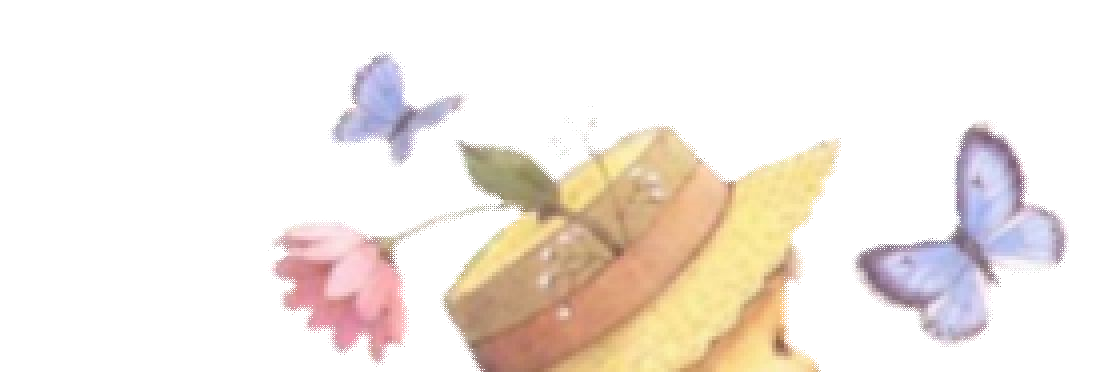 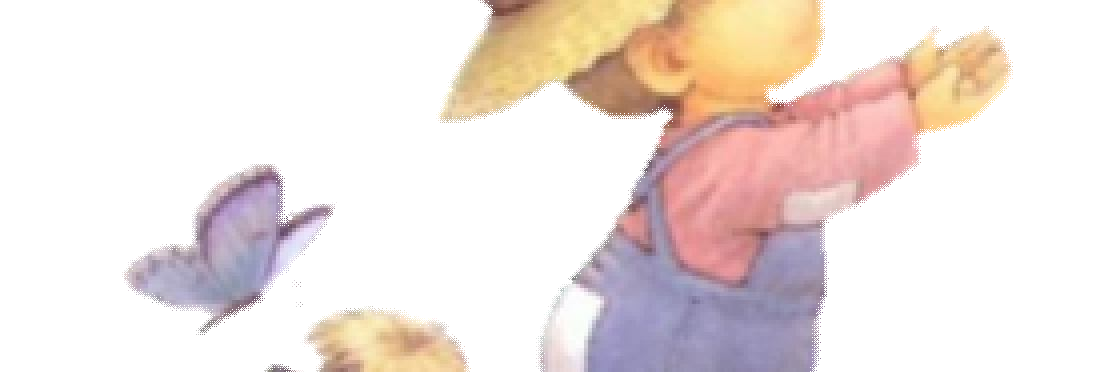 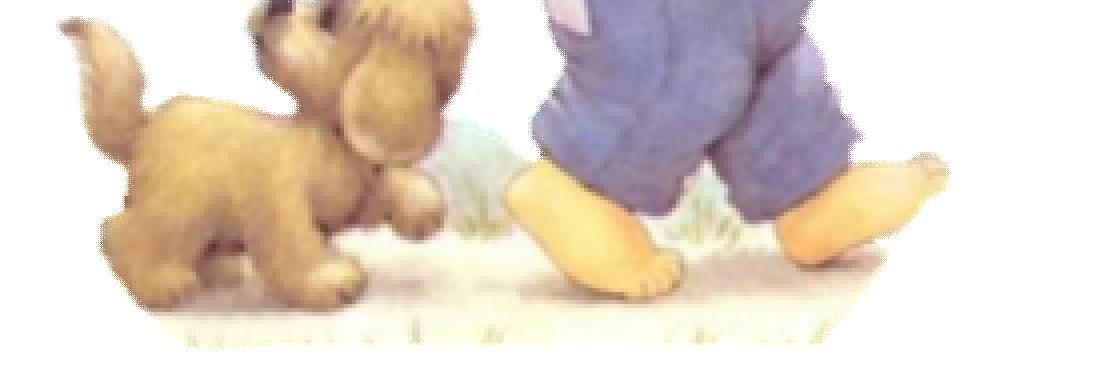 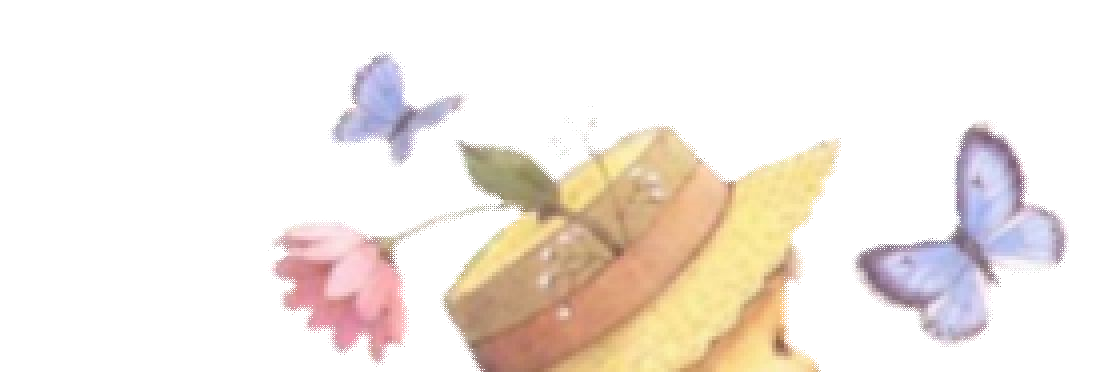 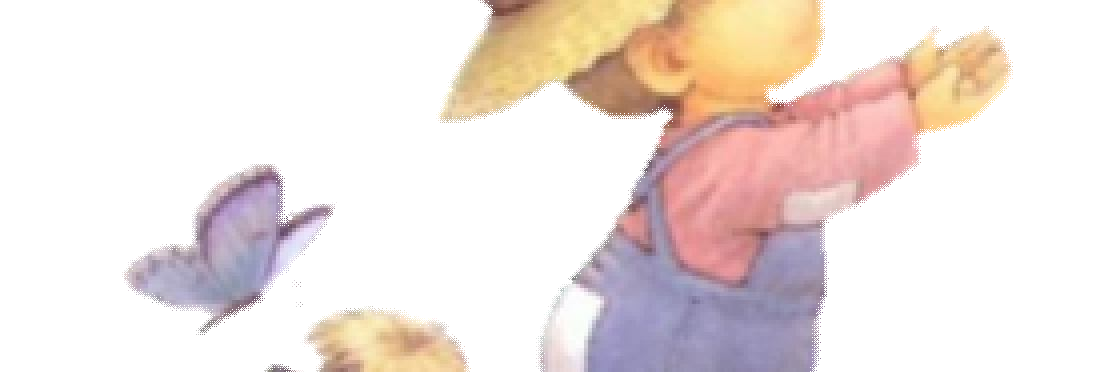 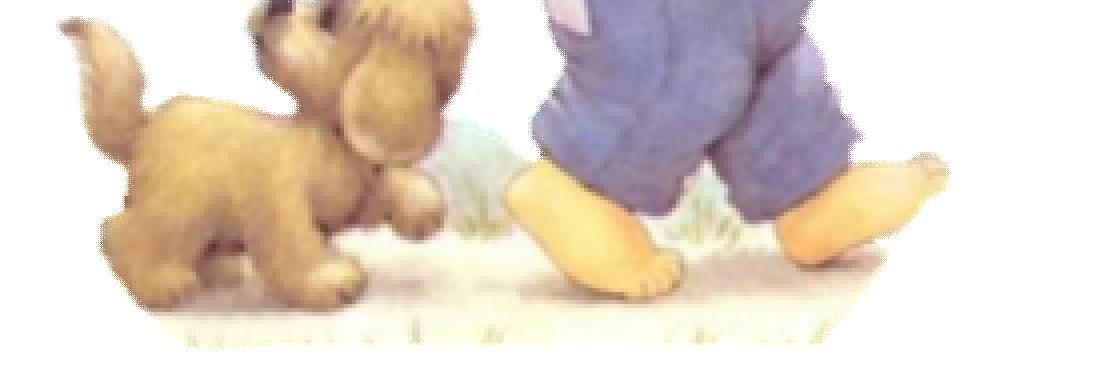 2017 годПЛАН   ЛЕТНЕЙ ОЗДОРОВИТЕЛЬНОЙ РАБОТЫна 2017 год 	 	Цели:  __ сохранение и укрепление физического и психического здоровья воспитанников в летний период с учётом их индивидуальных особенностей; __ удовлетворение потребностей растущего организма в летнем отдыхе, творческой деятельности и движении. 	 	 Задачи: Создать условия, обеспечивающие охрану жизни и укрепление здоровья воспитанникам, способствовать их физическому и умственному развитию путём активизации движений и целенаправленного общения с природой. Реализовать систему мероприятий, направленных на оздоровление и физическое воспитание детей раннего и дошкольного возраста, развитие самостоятельности, любознательности и двигательной активности. Совершенствовать речь детей, развивать их эмоциональную сферу. Осуществлять педагогическое и санитарное просвещение родителей (законных представителей) по вопросам воспитания и оздоровления детей в летний период. Продолжать работу по улучшению пространственного окружения прогулочных участков ДГ. План летней оздоровительной работы в дошкольных группах при МКОУ «Яланская Средняя общеобразовательная школа» на период с 01 июня по 30 июня 2017 года План летней оздоровительной работы младшей разновозрастной группыВоспитатель: Баймухаметова Р.А.Цель работы:Сохранение и укрепление физического и психического здоровья детей с учетом их индивидуальных особенностей. Полное удовлетворение потребностей растущего организма в отдыхе, творческой деятельности и движении.Задачи работы:Создать условия, обеспечивающие охрану жизни и укрепление здоровья детей, способствовать их физическому и умственному развитию путём активизации движений и целенаправленного общения с природой.Реализовать систему мероприятий, направленных на оздоровление и физическое воспитание детей, развитие самостоятельности, инициативности, любознательности и познавательной активности. Совершенствовать речь детей, развивать их эмоциональную сферу.Проводить осуществление педагогического и санитарного просвещения родителей по вопросам воспитания и оздоровления детей в летний период.Тема месяца «Рада лету детвора, не уходит со двора» июнь1 неделяРазвлечение «День защиты детей».2 неделяНеделя игр: сюжетно-ролевые, дидактические, подвижные, пальчиковые, игры с водой и песком.3 неделяНеделя здоровья (беседа, пальчиковые игры, развлечение, игровые упражнения)4 неделяТеатральная неделя: пальчиковые театр, настольные театр, игровые ситуации, дидактические игры, пальчиковые игры, игры с сенсорными пособиями.5 неделяСоздание предметно-пространственной среды.Оформление цветников, клумб.Приобретение выносного материала для игровой и трудовой деятельности дошкольников.Оснащение игровых площадок новым спортивным и игровым оборудованием.Взаимодействие с родителями воспитанниковОформление папки-передвижки «Лето»;Санитарных памяток на темы:«Кишечная инфекция»;«Клещевой энцефалит»;«Овощи, фрукты. Витамины».Минутка безопасности: «Дом и бытовые приборы»Консультации для родителей:«Дети и дорога».«Как уберечь ребенка от теплового и солнечного удара»«Профилактика кишечных заболеваний».«Осторожно ядовитые растения». «Витамины на грядке».Минутка безопасности: «Как не стать жертвой огня»Беседы:«Осторожно: тепловой и солнечный удар!»; «Как одевать ребенка в летний период»;Минутка безопасности: «Пешеходы и автомобили»СЕТКА НОД: МЛАДШЕЙ РАЗНОВОЗРАСТНОЙ ГРУППЫ ПРИ МКОУ «ЯЛАНСКАЯ СРЕДНЯЯ ОБЩЕОБРАЗОВАТЕЛЬНАЯ ШКОЛА»РЕЖИМ ДНЯ НА ЛЕТНИЙ – ОЗДОРОВИТЕЛЬНЫЙ ПЕРИОД ГОДА	Календарный план образовательной работыс детьми 1 младшей разновозрастной группы на летний период 2017 г.ИюньТема месяца: «Рада лету детвора, не уходит со двора»1 неделя (международный день защиты детей)01.06.2017 четверг	 (международный день защиты детей)Праздник «День защиты детей».Художественно-творческая деятельность: «Моя дружная семья» (лепка).Физическая культура (ОД) Приглашаем на лесной стадионПодвижная игра «Мыши водят хоровод».Дидактическая игра «Цвета радуги»Ролевая игра: «Опасность на улице»02.06.2017Пятница (международный день защиты детей)Музыка (ОД)Слушание и исполнение песен о семье и ее членах Физическая культура (ОД)Хорошо хороводилиРассматривание книг о детских игрушках, потешки, песенкиРисование на тему «Игрушки в детском садуД.И «Чудесный мешочек», «Пазлы», «Вершки – корешки»П.И «Съедобное-несъедобное», «Найди пару», «Огуречик».С/Р игры: «За покупками в магазин».05.06.20172 неделяНеделя игр: сюжетно-ролевые, дидактические, подвижные, пальчиковые, игры с водой и песком.Понедельник Рисование на тему «Моя любимая игра».Ролевая игра: «Будь осторожен, пожар возможен»Беседа «Что такое сюжетно-ролевая игра и как в них играть.Прослушивание произведений в аудиозаписиС.Р игра «Дочки-матери», «Строители».
Цели: Создать радостное настроение у детей от совместных игр, развивать разговорную речь, воспитывать дружеские отношения в группе.Подвижная игра «У медведя во бору».06.06.2017ВторникПальчиковый театр: «Репка»Цель создать радостное настроение от просмотра пальчикового театра развивать внимание воспитывать любовь к театру Физическая культура «Необыкновенный мяч» Игры с водой и песком: «Кораблики», «Мыльные пузыри», «Печём куличики», «Рисуем пальчиками по песку», «Тонет - не тонет», «Поймай рыбку». Цели: Познакомить детей с новыми играми, развивать общую моторику рук, 		внимание, воспитывать интерес к играм с водой и песком.		Беседа «О пользе и вреде солнечных лучей для здоровья».07.06.2017СредаМузыка (ОД)Разучивание песни Дождик М М ЕресеевойБеседа: «Как не стать участником аварии»С.Р игра «Школа»Подвижные игры: «Ловишки», «Курица и цыплята», «Мыши водят хоровод», «Вот сидит лохматый пёс», «Заинька попляши».Цели: Продолжать учить детей ориентироваться в пространстве; развивать двигательную активность, воспитывать интерес к подвижным играм.08.06.2017ЧетвергЛепка (ОД)Веселый огородФизическое развитие (ОД)Мы растем здоровыми Дидактические игры: «Цвета радуги», «Детское лото», «Чудесный мешочек», «Чего не стало», «Найди и назови», «Когда это бывает?», «Какого цвета?».Цели: Закрепить знания основных цветов; развивать разговорную речь, память; воспитывать любовь к окружающему миру.Просмотр мультфильма: «Уроки тётушки Совы».Цель: Воспитывать желание заботиться о своем здоровье.9.06.17Пятница	Музыка (ОД)Прослушивание песни Облака белокурые лошадкиФизкультурное развитие (ОД)Веселые старты Итоговое мероприятие: Конкурс рисунков: «Моя любимая игрушка».Цели: Продолжать учить детей рисовать красками, соотносить цвета с предметами; развивать аккуратность в работе; воспитывать любовь к игрушкам.13.06.17Вторник3 неделяНеделя здоровья (беседа, пальчиковые игры, развлечение, игровые упражнения)Игровые ситуации: «Кукла Катя заболела»Физическое развитие (ОД) Ходьба босиком по траве (Закаливание)Беседа: «Грязные руки», «Солнце, воздух и вода - наши лучшие друзья», «Что такое здоровье»
Цели: Формировать представления детей о здоровом образе жизни; развивать память, разговорную речь; воспитывать желание делиться впечатлениями.14.06.2017СредаМузыка (ОД)В  гостях у сказки Слушание сказок в аудиозаписиФизическое развитие (ОД)Пальчиковые игры: «Котик-коток», «Моя семья», «Улитка», «Ёжик», «Ай-ду-ду», «Я пеку-пеку».
Цели: Учить детей соотносить слова с действиями; развивать общую  моторику рук; воспитывать интерес к пальчиковым играм.15.06.2017ЧетвергЛепка на свободную тему (ОД)Физическое развитие (ОД)Развлечение: «В гостях у Капельки».
Цели: Систематизировать знания детей о КГН, развивать желание выполнять утреннюю зарядку, соблюдать режим дня; воспитывать желание заботится о своем здоровье.Игровые упражнения: «Гимнастика для глаз», «Чтобы ушки не болели», «Сами делаем зарядку», «Дружи с водой» (Из серии книжек – малышек).
Цели: Продолжать учить соотносить действия с текстом; развивать образное мышление; воспитывать желание играть дружно и весело.16.06.2017ПятницаМузыка (ОД)Физическое развитие (ОД) Эстафета самый сильный ловкий смелый Цели: Закрепить представление детей о здоровье, о режиме дня, правильном питании;  развивать речь, память, мышление; воспитывать любознательность.Просмотр мультфильма: «Уроки тётушки Совы».
Цель: Воспитывать желание заботиться о своем здоровье.Подвижные игры: «1, 2, 3 к дереву беги», «Курица и цыплята», «Мыши водят хоровод», «Птички и автомобиль», «Заинька попляши».
Цели: Продолжать учить детей ориентироваться в пространстве; развивать двигательную активность, воспитывать интерес к подвижным играм.Спортивное развлечение на свежем воздухе: «Самый сильный, ловкий, смелый».
Цели: Создать радостное настроение от игр на свежем воздухе, развивать двигательную активность; воспитывать  желание быть сильным, ловким, смелым.19.06.20174 неделяТеатральная неделя: пальчиковые театр, настольные театр, игровые ситуации, дидактические игры, пальчиковые игры, игры с сенсорными пособиями.ПонедельникРисование на асфальте Краски лета  Настольный театр: «Волк и семеро козлят».Цели: Учить детей следить за сюжетом; развивать память, внимание; воспитывать доброжелательное отношение к окружающим.20.06.17ВторникФизическое развитие (ОД)Игровые ситуации: «У зайки день рождения»Цели: Учить детей объединяться в игре, развивать игровой замысел; воспитывать; воспитывать интерес к совместным играм.Дидактические игры: «Разноцветные шнуровки», «Разноцветные клубочки», «Собери бусы», «Соберем радугу, «Веселый паровозик».Цели: Закрепить знания основных цветов; развивать мелкую моторику рук, память; воспитывать внимание.21.06.17Среда(театральная неделя)Музыка (ОД)Игры с сенсорными пособиями: «Кто в домике живёт?», «Разноцветные шары».Цели: Продолжать закреплять представления детей о цвете, форме, величине; развивать логическое мышление; воспитывать внимание22.06.17ЧетвергЛепка (ОД) на тему: насекомые божья коровкаФизическое развитие (ОД)Пальчиковые игры: «Наши пальчики», «Наш котик», «Улитка», «Две сороконожки», «Лежебока».Цели: Учить детей соотносить слова с действиями; развивать общую моторику рук; воспитывать интерес к пальчиковым играм23.06.17ПятницаМузыка (ОД) слушание произведений Чайковского ВальсФизическое развитие (ОД) на свежем воздухеИтоговое мероприятие: «Снова сказка к нам пришла» (театр на фланелеграфе), (по выбору воспитателя)Цели: Учить пересказывать сказки опираясь на иллюстрации; развивать речь, память, внимание; воспитывать любовь к сказкам.26.06.17Понедельник (лесной дом)Рисование с элементами аппликации Листочки: 	Беседа: «Первые действия при возгорании»Беседа о лесе.В. Дмитриев прочитать рассказ «Что такое лес?».Чтение потешки «Я по лесу, по зеленому бреду…».Загадывание загадок о птицах и диких животных.Дидактическая игра: «Узнай, что за зверь?».Подвижная игра «Птицы и гнезда».27.06.17Вторник(Пусть всегда будет солнце)Игровые ситуации: «В гости приглашаем».Физическая культура (ОД)Ходьба бег построение игры Беседа «Тепловой удар»Развлечение «Праздник солнца».Подвижная игра «Солнышко».Дидактическая игра «Вершки –корешки».Аппликация «Солнышко красное».Загадывание загадок.Подвижная игра «У солнышка в гостях».28.06.17Среда    (День песка)Музыка (ОД)разучивание песни;Я на солнышке лежу Развлечение «Пески пустыни»Чтение и рассматривание иллюстраций о песке.Беседа «Для чего нам нужен песок».Участие в замене песка в песочнице.Просмотр презентации «Что такое песок».Аппликация из песка «Мишка».29.06.17Четверг   (растения нашего края)Лепка (ОД)Колобок и Морковка для зайцаФизическая культура (ОД)Беседа: «Осторожно насекомые».Творческая игра «Аптека».Дидактическая игра «Дерево, трава, цветок».Подвижная игра «Сбор урожая».6 17ПятницаФизическая культура (ОД) Ходьба бег по дорожке здоровьяМузыка (ОД)разучивание песен о летеДидактическая игра: «Мы и электроприборы»Беседа «Что можно нарисовать на асфальте»Трудовые поручения «Чистый участок»Подвижная игра «Птички и кошка».Музыкальное, социально-досуговое и физкультурное развитие 1 раз в неделю1 неделя (день защиты детей)2 неделя (неделя здоровья)Спортивное развлечение на свежем воздухе Тема: В гостях у Доктора Айболита Веселая физкультура			3 неделя (театральная неделя)Музыкальное развлечение Тема: «В гостях у капельки» 4 неделя (неделя игр)Развлечение Пальчиковый театр «Репка»5 неделя (лесной дом)Тема: «Праздник солнца»Экскурсии и целевые прогулки с детьми за территорию МКОУ «Яланская СОШ»- в музей школы;в сельскую библиотеку;- к памятным местам села. План летней оздоровительной работыстаршей разновозрастной группы на июнь месяцВоспитатель Бизина Е.С.Цель работы:Сохранение и укрепление физического и психического здоровья детей с учетом их индивидуальных особенностей. Полное удовлетворение потребностей растущего организма в отдыхе, творческой деятельности и движении.Задачи работы:Создать условия, обеспечивающие охрану жизни и укрепление здоровья детей, способствовать их физическому и умственному развитию путём активизации движений и целенаправленного общения с природой.Реализовать систему мероприятий, направленных на оздоровление и физическое воспитание детей, развитие самостоятельности, инициативности, любознательности и познавательной активности. Совершенствовать речь детей, развивать их эмоциональную сферу.Проводить осуществление педагогического и санитарного просвещения родителей по вопросам воспитания и оздоровления детей в летний периодСЕТКА НОД: СТАРШЕЙ РАЗНОВОЗРАСТНОЙ ГРУППЫПРИ МКОУ «ЯЛАНСКАЯ СРЕДНЯЯ ОБЩЕОБРАЗОВАТЕЛЬНАЯ ШКОЛА»РЕЖИМ ДНЯ НА ЛЕТНИЙ – ОЗДОРОВИТЕЛЬНЫЙ ПЕРИОД ГОДАСоздание предметно-пространственной среды.Сюжетно – ролевые игры : 	                                              « Больница»                              « Парикмахерская»                  « Кафе» « Дом» « Пост ГАИ»  Настольные игры Лото ШашкиШахматы Пазлы « Кто где живет» Игры в журнале « Веселый колобок»                                           Театрализованная деятельность Реквизиты к сказкам « Репка» Познавательно – исследовательский   уголок МеркиВоронкиМетрМагнит            Физическое развитие Кегли                                                   Гимнастические палки                   Гимнастические  скамейки             Мячи ( разных размеров) Мешочки КанатСкакалки Обручи Гантели Шнуры Мягкие модули * Шведская стенка Кольцеброс  * Мишени    Дидактические  игры: « Путешествие» « Летает – не летает» Подбири картинки правильно» « Найдите , что опишу» « Поступи правильно» « Наши друзья» « Дизайн» « Лето красное» Взаимодействие с родителями воспитанников   Выставка детских работ по ИЗО Поделки в стиле оригами. Совместный труд на огороде Содержательная работа при подготовке мероприятий. Консультации для родителей    «Здравствуй лето!» 
Цель Распространение  педагогических знаний среди родителей .«Перегревание. Солнечный ожог». 
Цель. Теоретическая помощь родителям в вопросах воспитания детей.«Страх воды у детей» 
Цель. Решение проблемной задачи по поводу опасности для жизни детей. Чудесный мир. «Карандаш – мой друг» Цель. Открыть красоту, казалось бы , в незначительном. «Здоровье и физическая культура» Цель. Формировать у детей разумное отношение к своему здоровью. Прививать необходимые санитарно- гигиенические навыки. Беседы   Индивидуальная беседа среди родителей на тему «Головные уборы» 
Цель. Обогащение знаний родителей о перегревании и о солнечных ваннах.    «Разговор о правильном питании» Цель. Необходимость витаминов для нормальной жизнедеятельности человека, о том, в состав каких растений и продуктов они входят. «Рука развивает мозг» Цель. Развитие мелкой моторики рук. Наблюдения на прогулке Экскурсии и целевые прогулки с детьми за территорию МКОУ «Яланская СОШ»в музей школы; в сельскую библиотеку; к памятным местам села.ПЕРСПЕКТИВНОЕ ПЛАНИРОВАНИЕ ПОЗНАВАТЕЛЬНО - РАЗВЛЕКАТЕЛЬНЫХ МЕРОПРИЯТИЙ  Июнь                                    1 неделя   Тема: « Ребенок в мире людей  ».                                              3 неделяТема: «Неделя добрых волшебников»                                                                                        4 неделя                               Тема: «Неделя здоровья»                                       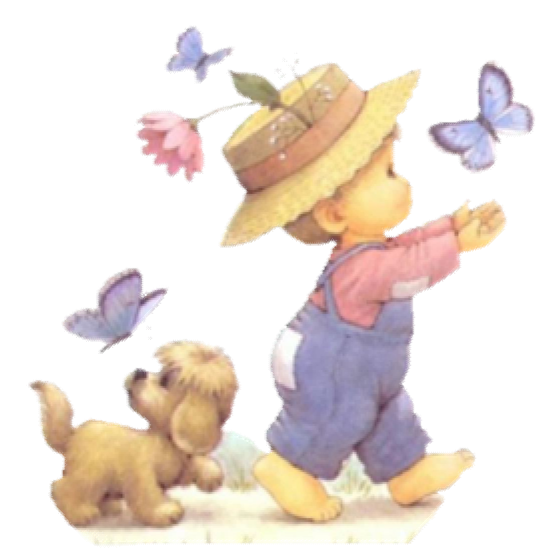 № п/п Содержание деятельности  Сроки Ответственные Воспитательно-образовательная работа с обучающимися в летний оздоровительный период  Воспитательно-образовательная работа с обучающимися в летний оздоровительный период  Воспитательно-образовательная работа с обучающимися в летний оздоровительный период  1. Календарное планирование согласно методическим рекомендациям «Особенности планирования воспитательно образовательной работы в летний период». в течение летнего оздоровительного периода. воспитатели 2. Обязательное ежедневное занятие (музыкальное, физкультурное, изобразительная деятельность) согласно сетке занятий на летний оздоровительный период. июньВоспитатели групп 3. Музыкальное, социально-досуговое и физкультурное развитие  1 раз в неделю, согласно планам на летний оздоровительный период. в течение летнего оздоровительного периода воспитатели 4. Игровая деятельность  июнь воспитатели 5. Работа с детьми по предупреждению бытового и дорожного травматизма (беседы, развлечения, игры по ознакомлению с правилами дорожного движения, экскурсии). в течение летнего оздоровительного периода. воспитатели 6. Экскурсии и целевые прогулки с детьми за территорию МКОУ «Яланская СОШ»в музей школы; в сельскую библиотеку; к памятным местам села. Июнь воспитатели 7. Экологическое воспитание детей (беседы, прогулки, экскурсии в ближайшее природное окружение, наблюдения). в течение летнего оздоровительного периода. воспитатели 8. Развитие двигательной активности Познавательное, трудовое, художественно эстетическое развитие обучающихся. в течение летнего оздоровительного периода. воспитатели Оздоровительная работа с обучающимися Оздоровительная работа с обучающимися Оздоровительная работа с обучающимися Оздоровительная работа с обучающимися 2. Витаминизация: фрукты, соки. июнь 3. Витаминизация третьих блюд. июнь повар4. Прогулки на свежем воздухе. июньвоспитатели5. Солнечные и воздушные ванны, дыхательная гимнастика.  июнь воспитатели7. Гигиена помещений: *влажная уборка; *соблюдение дез. режима; *сквозное проветривание. в течение летнего оздоровительного периода. Помощники воспитателей 8. Сон при открытых фрамугах в течение летнего оздоровительного периода. воспитатели9. Анализ и учет заболеваемости, выявление и устранение причин заболеваемости. в течение летнего оздоровительного периода. воспитатели11. Работа с родителями: *первичный инструктаж; *ознакомление с режимом дня, питанием и закаливающими процедурами; *ознакомление с требованиями к одежде в летний сезон года. в течение летнего оздоровительного периода. Заведующая, воспитатели Профилактическая работа по ТБ и охране труда с сотрудниками в летний оздоровительный период  Профилактическая работа по ТБ и охране труда с сотрудниками в летний оздоровительный период  Профилактическая работа по ТБ и охране труда с сотрудниками в летний оздоровительный период  Профилактическая работа по ТБ и охране труда с сотрудниками в летний оздоровительный период  1. Инструктаж с сотрудниками: *организация охраны жизни и здоровья детей; *предупреждение детского травматизма май Заведующая ДГ ДТП; *предупреждения отравления детей ядовитыми растениями и грибами; *охране труда и выполнению требований техники безопасности на рабочем месте; *оказание первой помощи при солнечном и тепловом ударе; *профилактика пищевых отравлений и кишечных инфекций. Заведующая,воспитатели3. Оформление санитарных бюллетеней: по плану воспитателейиюнь  воспитатели4. Беседы с детьми: по плану воспитателейиюнь воспитателиКонтроль и руководство летней оздоровительной деятельностьюКонтроль и руководство летней оздоровительной деятельностьюКонтроль и руководство летней оздоровительной деятельностьюКонтроль и руководство летней оздоровительной деятельностью1. Смотр по подготовке групп и участков к летнему оздоровительному периоду Июньзаведующая2. Утренний прием   (гимнастика на воздухе, прогулки) июнь воспитатели 3. Контроль за наличием и сохранностью выносного материала июнь 4. Выполнений инструкций июнь воспитатели  5. Организация питания: * документация по питанию, перспективное меню; *витаминизация, 	*контроль 	калорийности пищи;в течение летнего оздоровительного периода. Заведующая, повар6. Закаливание. Проведение физкультурных игр и развлечений на свежем воздухе. июнь воспитатели 7. Планирование и организация познавательной деятельности детей. июнь воспитатели 8. Организация работы по изучению ПДД июнь воспитатели 9. Работа с родителями в летне -оздоровительный период. июнь воспитатели Методическая работа Методическая работа Методическая работа Методическая работа 2. Выставка методических пособий статей и журналов по работе с детьми в летний оздоровительный период. июнь воспитатели3. Индивидуальная работа с воспитателями (по запросам) июнь  заведующаяРабота с родителями (законными представителями несовершеннолетних) Работа с родителями (законными представителями несовершеннолетних) Работа с родителями (законными представителями несовершеннолетних) Работа с родителями (законными представителями несовершеннолетних) 1. Оформление «Уголка для родителей в группах»: *режим дня, сетка занятий в летний оздоровительный период; *рекомендации 	по 	оздоровлению 	детей *рекомендации по воспитанию детей летом; *рекомендации 	по 	экологическому воспитанию; *рекомендации 	по 	познавательному развитию дошкольников. июнь  в течение летнего оздоровительного периода по плану воспитателейвоспитатели2. Оформление уголка здоровья для родителей: *профилактика солнечного теплового удара;* профилактика кишечных инфекций; *организация закаливающих процедур. июньвоспитатели3. Консультация для родителей «Как организовать летний отдых ребенка» июнь воспитатели,  Организационно-хозяйственные мероприятия в летний оздоровительный период Организационно-хозяйственные мероприятия в летний оздоровительный период Организационно-хозяйственные мероприятия в летний оздоровительный период Организационно-хозяйственные мероприятия в летний оздоровительный период 1. Ремонт и покраска оборудования на участках. в течение летнего периода 2. Проведение косметического ремонта в группах июнь 3. Проведение субботника на территории май 4. Устройство, покраска спортивной площадки, соответствие требованиям ТБ, ОЖ и ЗД август 5. Выполнение санитарно-эпидемиологических требований (СанПиН 2.4.1.2660-10) июнь6. Пополнение выносного материала игрушками и пособиями для игр с песком и водой, для развития детей. июнь Дни недели№занятияМладшая подгруппаот 2 – до 4 летПонедельник1Художественно – эстетическое развитие(Рисование)Вторник12Театрализованная деятельностьФизическое развитие. (Физическая культура)Среда1Художественно – эстетическое развитие (Музыка).Четверг12Художественно – эстетическое развитие (лепка)Физическое развитие. (Физическая культура)Пятница12Художественно – эстетическое развитие (Музыка)Физическое развитие. (Физическая культура на открытом воз.)Всего8 занятийРежимные процессыМладшая разновозрастная группа(от 1,6 до 4 л)Прием детей на участке (в хорошую погоду), осмотр, индивидуальная работа, игровая, двигательная деятельность). Возвращение с прогулки. Самостоятельная деятельность детей8:00-8:30на свежем воздухеУтренняя гимнастика8:30 – 8: 36Подготовка к завтраку (гигиенические процедуры, привитие культурно –гигиенических навыков), организация дежурства8:36 -  8:45Завтрак8:45 – 9:00Организованная образовательная деятельность: художественно – эстетическое, музыкальное, физическое развитие на прогулке (при хороших погодных условиях)9:00 – 9:109:15 – 9:259:30 – 9:409:45 – 9:55по подгруппамПодготовка ко второму завтраку II завтрак10:10-10:20Подготовка к прогулке (самообслуживание). Самостоятельная деятельность Прогулка (наблюдение, п/и, индивидуальная работа, спортивные развлечения). 10:20 – 12:00Совместно – организованная деятельность. Возвращение с прогулки.11:30-12:00Подготовка к обеду (гигиенические процедуры, привитие культурно-гигиенических навыков, дежурство, самообслуживание). Обед12:00 – 12:30Подготовка ко сну, гигиенические процедуры, привитие культурно-гигиенических навыков. Дневной сон.12:30-15:00Постепенный подъем, закаливающие процедуры. Гимнастика после сна.15:00-15:20Подготовка к полднику. (дежурство, культурно – гигиенические навыки). Полдник15:20 -15:30Полдник15:30 – 15:50Самостоятельная, совместная деятельность. Индивидуальная работа, развлечения.15:50-16:10Подготовка к прогулке. Прогулка. П/игры, труд в природе. Самостоятельная деятельность детей. Уход детей домой16:10-17:00Дни недели№зан№занСтаршая подгруппаот 5– до 7 летПонедельник11Художественно – эстетическое развитие (Музыка).Вторник1212Театрализованная деятельностьФизическое развитие. (Физическая культура)Среда1212Художественно – эстетическое развитие (Музыка).Художественно – эстетическое развитие (рисование).Четверг1212Художественно – эстетическое развитие (лепка/ аппликация)Физическое развитие. (Физическая культура)Пятница1212Физическое развитие. (Физическая культура на открытом воз.)Художественно – эстетическое развитие (рисование).Всего9 занятийРежимные процессыСтаршая разновозрастная группа(от 4 до 7 лет)Прием детей на участке (в хорошую погоду), осмотр, индивидуальная работа, игровая, двигательная деятельность). Возвращение с прогулки. Самостоятельная деятельность детей8:00-8:30на свежем воздухеУтренняя гимнастика8:30 – 8:40Подготовка к завтраку (гигиенические процедуры, привитие культурно –гигиенических навыков), организация дежурства8:40 – 8: 50Завтрак8:50 – 9:00Организованная образовательная деятельность: художественно – эстетическое, музыкальное, физическое развитие на прогулке (при хороших погодных условиях)9:00-9:259:35-10:0010:10 – 10:35Подготовка ко второму завтраку II завтрак10:20-10:30Подготовка к прогулке (самообслуживание). Самостоятельная деятельность Прогулка (наблюдение, п/и, индивидуальная работа, спортивные развлечения). 10:30 – 12:30Совместно – организованная деятельность. Возвращение с прогулки.11:50 – 12:30Подготовка к обеду (гигиенические процедуры, привитие культурно-гигиенических навыков, дежурство, самообслуживание). Обед12:30 - 13:00Подготовка ко сну, гигиенические процедуры, привитие культурно-гигиенических навыков. Дневной сон.13:00-15:00Постепенный подъем, закаливающие процедуры. Гимнастика после сна.15:00-15:15Подготовка к полднику. (дежурство, культурно – гигиенические навыки). Полдник15:15– 15:30Полдник15:30 - 15:40Самостоятельная, совместная деятельность. Индивидуальная работа, развлечения.15:40 – 16:10Подготовка к прогулке. Прогулка. П/игры, труд в природе. Самостоятельная деятельность детей. Уход детей домой16:10  -17:00Неделя Музыкальное, социально-досуговое и физкультурное развитие  1-я неделя Спортивный праздник « День защиты детей» 2-я неделя Праздник «Летняя  фантазия»3-я неделяПраздник            « Цирк прехал »4-я неделя Спортивное состязание « Вело- пробег»5-я неделя Спортивный досуг « Как море с солнцем и ветром дружили» живая природа неживая природа опытно- эксперементальная деятельностьРассматривание:цветов и цветниковвсходов на огородеодуванчиковмуравьевпчелокНаблюдение за деревьями и кустарникомза травойза насекомымиза птицамиНаблюдение за солнцемза ветромза облакамиза дождемлужамиприродными явлениями – дождем, грозой, радугойокружающей красотой. игра с солнечными зайчиками вода для растенийчто будет , если не поливать огород и цветники ? Что быстрее?В землю семечко- из земли «лепешка».№ТЕМА НОДСОДЕРЖАНИЕ НОД1-я неделя1-я неделя1-я неделя1-я неделяЧетверг1212Спортивный праздник «День защиты детей» Спортивные игры и состязания. Пятница1212Рисование «Подарок для друзей» Коррекционные игры.2-я неделя2-я неделя2-я неделя2-я неделяПонедельник11Художественно – эстетическое развитие (музыка)« Голоса лета» Вторник1212Театрализованная деятельность« Вкус радости и звук страха» Среда1212Художественно – эстетическое развитие (музыка)« На лесной опушке» Художественно – эстетическое развитие (рисование) «Лесные зверушки» Четверг1212Художественно – эстетическое развитие (лепка)« Детеныши» Физическое развитие. (Физическая культура)« Веселые обезьянки» Пятница11Праздник «Летняя фантазия» 3-я неделя3-я неделя3-я неделя3-я неделяПонедельник11Художественно – эстетическое развитие (Музыка). « Нпродные инструменты» Вторник1212Театрализованная деятельность« Я волшебник» Физическое развитие. (Физическая культураСреда1212Художественно – эстетическое развитие (Музыка). Праздник  « Цирк приехал »Четверг1212Художественно – эстетическое развитие (аппликация) «Смешная картинка» Физическое развитие. (Физическая культура)Спортивные забавные эстафеты.Пятница1212Физическое развитие. (Физическая культура на открытом воз.)Художественно – эстетическое развитие (рисование).» Чудо – чудное» 4-я неделя4-я неделя4-я неделя4-я неделяПонедельник11Художественно – эстетическое развитие (Музыка). Голоса прилетевших птиц Вторник1212Театрализованная деятельность«Что такое хорошо- что такое плохо» Физическое развитие. (Физическая культура)«Мой веселый, быстрый мяч» Среда1212Художественно – эстетическое развитие (Музыка). «Спорт и музыка» Художественно – эстетическое развитие (рисование). «Я спортсмен» Четверг1212Художественно – эстетическое развитие (лепка) «Чемпион» Физическое развитие. (Физическая культура)Спортивное состязание «Велопробег» Пятница1212Физическое развитие. (Физическая культура на открытом воз.) «Если хочешь быть здоров» Художественно – эстетическое развитие (рисование). «Награда для чемпиона» 5-я неделя Понедельник11Художественно – эстетическое развитие. (музыка) «Мелодии лета» Вторник11Театрализованная деятельность по сказке «Репка» - музыкальный спектакль. Среда1212Художественно – эстетическое развитие (музыка) «Песни из мультфильмов» Художественно – эстетическое развитие (рисование) «В гостях у Мойдодыра» Четверг1212Художественно- эстетическое развитие  (аппликация) « Лодочка плыви» Физическое развитие. (Физическая культура)Пятница1212Спортивный досуг « Как море с солнцем и ветром дружили» Художественно – эстетическое развитие (рисование). « Я на солнышке лежу» ТемаТемаЦель Цель Формы работы с детьмиЧетверг          1 июня—Международный день защиты детей« Мир детям» 1 июня—Международный день защиты детей« Мир детям» Дать детям представление о международном дне защиты детей.Дать детям представление о международном дне защиты детей.Беседа о празднике, песни о детстве. Веселые игры, загадки.  Рисунки на асфальте «Лето»Рисование на тему « Ладошки»             Пятница 2 июня-«День друзей» 2 июня-«День друзей» Формировать представление, что встреча с друзьями – это радость. Воспитывать дружеские чувства, умение делать приятное своим друзьям, радоваться вместе с ними. Формировать представление, что встреча с друзьями – это радость. Воспитывать дружеские чувства, умение делать приятное своим друзьям, радоваться вместе с ними.  Беседы, чтение художественной литературы, встреча с любимыми сказочными героями, поделки для друзей. 2 неделяТема «Друзья природы2 неделяТема «Друзья природы2 неделяТема «Друзья природы2 неделяТема «Друзья природы2 неделяТема «Друзья природы          Понедельник 5июня –« Чистое утро»  Обогащать знания детей о живой и неживой природе. Воспитывать любовь к природному миру. Закреплять у детей трудовые навыки. Обогащать знания детей о живой и неживой природе. Воспитывать любовь к природному миру. Закреплять у детей трудовые навыки.  Труд на участке, беседы с детьми на экологические темы, рассматривание иллюстраций, чтение худ. лит, экологические игры, опыты- эксперементы с живой и неживой природой, подвижные игры экологического содержания.  Труд на участке, беседы с детьми на экологические темы, рассматривание иллюстраций, чтение худ. лит, экологические игры, опыты- эксперементы с живой и неживой природой, подвижные игры экологического содержания. Вторник   6 июня-День цветов Закреплять знания детей о названиях и характеристиках цветов, развитие творчества, воображения. Закреплять знания детей о названиях и характеристиках цветов, развитие творчества, воображения.  Беседы о цветах, загадки, чтение худ. лит., игры экологического содержания, поделки цветов из цветной бумаги. Танцевальные композиции с цветами.  Беседы о цветах, загадки, чтение худ. лит., игры экологического содержания, поделки цветов из цветной бумаги. Танцевальные композиции с цветами. Среда 7 июля-                   День солнечных зайчиков Вызывать интерес к времени года - лето. Формировать положительные эмоции. Закрепить летние месяца.Вызывать интерес к времени года - лето. Формировать положительные эмоции. Закрепить летние месяца. Рассматривание картин, иллюстраций, чтение книг, стихов о лете. Исполнение песен, слушание музыки. Наблюдение в природе Игры « С солнечным зайчиком »,  Рассматривание картин, иллюстраций, чтение книг, стихов о лете. Исполнение песен, слушание музыки. Наблюдение в природе Игры « С солнечным зайчиком »,           Четверг 8 июня День ветерка Показать детям разнообразные игры с игрушками- вертушками, устроить праздник для ветерка. Показать детям разнообразные игры с игрушками- вертушками, устроить праздник для ветерка. Поделки игрушек для ветерка, игры с игрушками, стихи, песни, рассказы о ветерке. Поделки игрушек для ветерка, игры с игрушками, стихи, песни, рассказы о ветерке. Пятница 9 июня Летняя фантазия Воспитывать у детей бережное отношение к природе. Формировать умение открывать для себякак можно больше прекрасного и удивительного Воспитывать у детей бережное отношение к природе. Формировать умение открывать для себякак можно больше прекрасного и удивительного Чтение литературы о бережном отношении к природе.  Беседы «Красная книга природы», «Как охранять природу», «Природа наш дом» и др. Знакомство со знаками «Правила поведения в природе»Оформление книги (зарисовки, иллюстрации), «Как беречь природу». Игры, опыты, наблюдения. Путешествие по экологической тропе. Чтение литературы о бережном отношении к природе.  Беседы «Красная книга природы», «Как охранять природу», «Природа наш дом» и др. Знакомство со знаками «Правила поведения в природе»Оформление книги (зарисовки, иллюстрации), «Как беречь природу». Игры, опыты, наблюдения. Путешествие по экологической тропе. ТемаЦель Формы работы с детьми   Понедельник         12  июня-«   Сказки А.С.Пушкина »Познакомить с биографией А.С.Пушкина, вызвать интерес к его произведениям. . Ознакомление с биографией писателя, чтение сказок, виктарина « Путешествие по сказкам А.С.Пушкина. экскурсия в библиотеку. Рисование на тему « Иллюстрация к сказке А.С.Пушкина» Вторник  13 июня  «День живописи» Знакомство с разными видами живописи. Учить замечать красоту в живописи.  Рассматривание репродукций, организация выставки репродукций известных художников. Конкурс рисунков «Портрет» Среда  14 июня- Праздник «Цирк приехал»Пополнить знания детей о цирке. Кто такой артист цирка. . Забавные игры, фокусы, аттракционы, спортивные эстафеты         Четверг   15 июня- «День смеха и веселья» . Создать радостное настроение, эмоциональный комфорт. Формировать коммуникативные качества, дружелюбие, умение развеселить, порадовать друзей Забавные игры- розыгрыши, чтение небылиц, спортивные забавные эстафеты. Пятница  16 июня-«Чудеса своими руками»  Продолжить знакомство с бумагой. Учить выполнять из бумаги оригами (изготовление простых поделок)  беседа «Волшебная бумага» оригами «Чудо своими руками» заучивание стих. «Мы ребята мастера» П / и «Делай наоборот» ТемаЦель Формы работы с детьмиФормы работы с детьмиПонедельник            19 июня-«Лес – кладовая здоровья» Создать у детей положительный    эмоциональный отклик от впечатлений лета в лесу и   выражать   это   в художественном творчестве, пении.  В течение дня - наблюдения в природе. Игры, опыты. Слушать голоса пролетавших птиц. Д/и «Кто как кричит», «Угадай кто я» П/и «Цапля и лягушки», «У медведя во бору», «Коршун и наседка» Исполнение песен, стихов, загадок, пословиц о лете. Игры   подвижные, сюжетно-ролевые, дидактические. В течение дня - наблюдения в природе. Игры, опыты. Слушать голоса пролетавших птиц. Д/и «Кто как кричит», «Угадай кто я» П/и «Цапля и лягушки», «У медведя во бору», «Коршун и наседка» Исполнение песен, стихов, загадок, пословиц о лете. Игры   подвижные, сюжетно-ролевые, дидактические.Вторник   20 июня-«День Чистюли» Воспитывать у детей бережное отношение к природе. Формировать умение открывать для себякак можно больше прекрасного и удивительного.Чтение литературы о бережном отношении к животным, растениям, птицам. Беседы «Красная книга природы», «Как охранять природу», «Природа наш дом» и др. Знакомство со знаками «Правила поведения в природе»Оформление книги (зарисовки, иллюстрации), «Как беречь природу». Игры, опыты, наблюдения. Путешествие по экологической тропе.Чтение литературы о бережном отношении к животным, растениям, птицам. Беседы «Красная книга природы», «Как охранять природу», «Природа наш дом» и др. Знакомство со знаками «Правила поведения в природе»Оформление книги (зарисовки, иллюстрации), «Как беречь природу». Игры, опыты, наблюдения. Путешествие по экологической тропе.Среда   21 июня-«Солнце, воздух и вода – наши лучшие друзья»Обобщать знания детей о природных особенностях лета. Развивать детскую фантазию, творчество . Беседа, в какие игры можно играть летом. Как солнце, воздух и вода помогают детям закаляться. Повторить с детьми любимые игры эстафеты, игры с водой, с песком, забавы с мыльными   пузырями.   Хоровод «Мыши водят хоровод» . Беседа, в какие игры можно играть летом. Как солнце, воздух и вода помогают детям закаляться. Повторить с детьми любимые игры эстафеты, игры с водой, с песком, забавы с мыльными   пузырями.   Хоровод «Мыши водят хоровод» Четверг                                                 Четверг   22 июня-«Вело – пробег» Формирование интереса и любви к спорту, к физическим упражнениям. Формировать представление об активном отдыхе. Беседа о спорте и видах спорта. Учимся кататься на велосипедах. Осваиваем фигурное катание на велосипедах. Спортивное состязание команд. Беседа о спорте и видах спорта. Учимся кататься на велосипедах. Осваиваем фигурное катание на велосипедах. Спортивное состязание команд. Пятница   23 июня-«Если хочешь быть здоров.» Формирование основ экологической культуры. Продолжить знакомство с понятием, что в природе все взаимосвязано.  беседа о животном и растительным миром, о их взаимосвязи между собой. Игы экологической тематики. Наблюдения. Д/и «Да- нет», «Придумай сам». П/и «Птички и кошка», «Бездомный заяц»  беседа о животном и растительным миром, о их взаимосвязи между собой. Игы экологической тематики. Наблюдения. Д/и «Да- нет», «Придумай сам». П/и «Птички и кошка», «Бездомный заяц» 5 неделяТема «Витаминная»5 неделяТема «Витаминная»5 неделяТема «Витаминная»5 неделяТема «Витаминная»Понедельник 26 июня «Живые витамины» Знакомить с витаминами, которые растут на грядках Употребляя их в свежем виде человек избавляется от разных болезней и укрепляет свое здоровье. Знакомить с витаминами, которые растут на грядках Употребляя их в свежем виде человек избавляется от разных болезней и укрепляет свое здоровье. беседа об овощах и фруктах. Д/ и «Угадай по вкусу», «Чудесный мешочек», «Во саду ли в огороде» П/ и «У медведя во бору» и другие Вторник 27 июня «Зеленая аптека» Закреплять знания о лекарственных растениях, которые могут помочь при оказании первой помощи. Закреплять знания о лекарственных растениях, которые могут помочь при оказании первой помощи. Познакомить детей с лекарственными растениями. Учить узнавать их по внешнему виду. Собрать и изготовить гербарий «Лекарственные растения». Среда 28 июня «Зеленые пылесосы» Продолжать знакомство с растениями. Все растения обогащают воздух кислородом, а некоторые из них даже очищают его от пыли, газа и копоти. Продолжать знакомство с растениями. Все растения обогащают воздух кислородом, а некоторые из них даже очищают его от пыли, газа и копоти. рассматривание иллюстраций о зеленых насаждениях в городах и селах. Заучивание правил «Как вести себя с природой». «Береги лес» , « Человек частица природы» Четверг 29 июня «Здоровое питание – путь к здоровью» Продолжать формировать умение взаимодействовать с окружающим миром и гуманное отношение к людям и природе. Объяснять детям, какое важное значение имеет для человека правильное питание. Продолжать формировать умение взаимодействовать с окружающим миром и гуманное отношение к людям и природе. Объяснять детям, какое важное значение имеет для человека правильное питание. спортивные праздники, развлечения, дидактические игры, подвижные игры. Чтение худ. лит. Пятница 30 июня «Осторожно микробы» Закрепить представление детей о значении для здоровья санитарно- гигиенических мероприятий. Формирование представлений о причинах некоторых заболеваний- микробах. Закрепить представление детей о значении для здоровья санитарно- гигиенических мероприятий. Формирование представлений о причинах некоторых заболеваний- микробах. решение проблемных ситуаций «Завтракаем с Дружком», «Ехал в автобусе больной», «Яблоки из магазина» Д/и «Что такое хорошо- что такое плохо» 